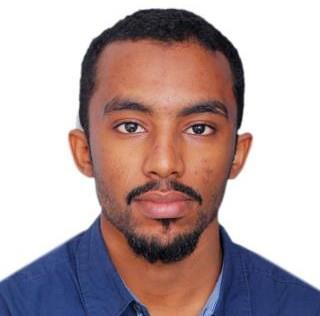 OMER E-MAIL: Omer.384930@2freemail.com PROFFSSIONAL SUMMARY:MSc holder Environmental Engineer with 4 years of experience (one inside GCC) measure and control water and air pollution, noise pollution from the industrial projects. Preparing EIA and Risk Assessment plan, with excellent skills in projects coordination and management, designing skills, reports and researches making and editing skills.PERSONAL INFORMATION:Nationality: SudaneseLanguages: Arabic (Native Speaker), English (Excellent),Date of Birth: 29 November 1992Marital status: SingleEDUCATION:Oct 2009 Nov 2014 B.Sc Civil Engineering (Water Resource) SUDAN UNIVERSITY FOR SCIENCE AND TECHNOLOGYAbril 2015_ Sep 2017 M.Sc. Environmental Engineering UNESCO CHAIR IN WATER RESOURCES Omdurman Islamic UniversityPROFESSIONAL EXPERIENCE:Sep 2017 – Sep 2018: Environmental projects coordinatorPlan and direct the operation of City wide inspections of air and noise pollution sources to secure compliance with laws, rules and regulations with the goal to effectively reduce or eliminate conditions contributing to air & noise pollution.Evaluates the impact of air, water, soil and marine and terrestrial ecology and other environmental sensitive areas.Prepare environmental Impact Assessments studies for new industries and existing Industries seeking a renewal of their Environmental Permit to Operate.August 2015 – August 2016: Program assistant, UNESCO /COUSTEAU ECO- TECHNIE CHAIR AT FUTURE University, Khartoum –SudanWork as a communication point for environmental Network in Sudan contains (NGOs, Volunteers, Students, government associations, private sector) working together in organizing events and campaigns to deliver environmental messages by involving the community.Assist Design and planning of new project components and project coordination concerning the environment through the awareness, research, capacity building and networking, submit Quarterly/Annual reports of UNESCO Cousteau Eco- Technie Chair programs to Future University administration.VOLUNTEERING EXPERIENCE• June 2017 – August: Communications coordinator of Sudan Youth parliament for Water (SYPW):The Sudan Youth Parliament for Water (SYPW) is a youth network acting for water around Sudan, it is the National chapter of the World Youth Parliament for Water.I was leading the communications team to create a successful partnership to achieve the main goal of SYPW, work in collaboration with the other teams to organize an education and awareness projects.June 2015 – Aug 2015: Head of The Organizing team of World Environmental Day 2015 Celebration in Sudan (WED):In March 2015 UNESCO/Cousteau Eco- Technie Chair UCEC released a call to the environmental sector in Sudan to celebrate the World Environment Day WED 2015 in June that 13 organizations respond to the call.As program assistant trainee at UCEC at that time I got the opportunity to Tooke the initiative to gather this amount of organizations in one platform and for one purpose, together we organized a lot of campaigns, forums, and awareness tours.September 2013 - Now: Co-founder of Green Sudan initiative – Sudan:I’m Co-founder & Director of Green Sudan initiative aims to raise the awareness about the green technology among engineering faculty students through activities inside and outside the university.PROFESSIONAL TRAINING:23 February -23 March 2015: Drainage System Engineer, KHARTOUM STATE SANITARY CORPORATION SUDAN.6 April - 6 Sep 2016: Budgeting for projects planning, Future University, Khartoum – Sudan.29 -31 Aug 2016: Negotiation Skills on Multilateral Agreements: UNEP, Khartoum, Sudan.23 Feb-23 March 2015: Sanitary Projects Engineer, Khartoum State Sanitary Cooperation Khartoum, Sudan.9-15 Sep 2017: Natural resources management – Ministry of Environment, Khartoum Sudan.May 2015 – Jul 2015: Intern Program assistant UNESCO /COUSTEAU ECO- TECHNIE CHAIR AT FUTURE University, Khartoum –SudanCOMPUTER SKILLS:AutoCAD 2D & 3D DESIGN V,GOODGeographic information system (GIS) GOODMicrosoft office (Word – Excel –Access – Power point-Publisher) EXCELLENTPrimavera V.GOODStatistical Package for the Social Sciences (SPSS) GOODQuestionnaires managing using Google Form EXCELLENTCONFERENCES & WORKSHOPS:June 2016: Speaker in World environmental day celebration 2016 closing conference, Sudan.August 2017: Speaker Youth and Sustainable Development goal 6, Sudan.AWARDS AND HONORS:May 2014: Awarded the Prize of the 3ed place expiation in Sudan University Engineering Week.December 2016: Awarded the one of the best 7 stories globally about water, United Nations convention to compact Desertification UNCCD.